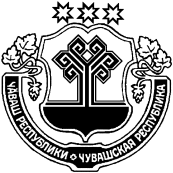 В соответствии с Федеральным законом от 02.03.2007 № 25-ФЗ «О муниципальной службе в Российской Федерации», Законом Чувашской Республики от 05.10.2007 № 62 «О муниципальной службе в Чувашской Республике», Законом Чувашской Республики от 21.09.2020 № 70 «О внесении изменений в Закон Чувашской Республики «О муниципальной службе в Чувашской Республике», Собрание депутатов Ибресинского района решило:В решение Собрания депутатов Ибресинского района Чувашской Республики от 22.08.2014 № 41/5 «Об утверждении Положения о муниципальной службе в Ибресинском районе Чувашской Республики» внести следующие изменения: 1.1. подпункт б пункта 2 статьи 15.2 слова «законом субъекта Российской Федерации;» заменить словами «статьей 8.3. Закона Чувашской Республики от 5 октября 2007г. № 62 «О муниципальной службе в Чувашской Республике;».2. Настоящее решение вступает в силу после его официального опубликования.Глава Ибресинского района                                                   		В.Е. РомановЧĂВАШ РЕСПУБЛИКИЧĂВАШ РЕСПУБЛИКИЧУВАШСКАЯ РЕСПУБЛИКАЧУВАШСКАЯ РЕСПУБЛИКАЙĚПРЕÇ РАЙОНĚНДЕПУТАТСЕН ПУХĂВĚЙЫШĂНУ28.12.2020              6/6 № Йěпреç поселокěЙĚПРЕÇ РАЙОНĚНДЕПУТАТСЕН ПУХĂВĚЙЫШĂНУ28.12.2020              6/6 № Йěпреç поселокěСОБРАНИЕ ДЕПУТАТОВИБРЕСИНСКОГО РАЙОНАРЕШЕНИЕ28.12.2020              № 6/6поселок ИбресиСОБРАНИЕ ДЕПУТАТОВИБРЕСИНСКОГО РАЙОНАРЕШЕНИЕ28.12.2020              № 6/6поселок ИбресиО внесении изменений в решение Собрания депутатов Ибресинского района Чувашской Республики от 22.08.2014 № 41/5 «Об утверждении Положения о муниципальной службе в Ибресинском районе Чувашской Республики»О внесении изменений в решение Собрания депутатов Ибресинского района Чувашской Республики от 22.08.2014 № 41/5 «Об утверждении Положения о муниципальной службе в Ибресинском районе Чувашской Республики»О внесении изменений в решение Собрания депутатов Ибресинского района Чувашской Республики от 22.08.2014 № 41/5 «Об утверждении Положения о муниципальной службе в Ибресинском районе Чувашской Республики»